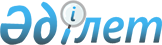 "Астана қаласының 2011-2013 жылдарға арналған бюджеті туралы" Астана қаласы мәслихатының 2010 жылғы 13 желтоқсандағы № 408/54-ІV шешіміне өзгерістер мен толықтыру енгізу туралы
					
			Күшін жойған
			
			
		
					Астана қаласы мәслихатының 2011 жылғы 09 ақпандағы N 429/57-IV Шешімі. Астана қаласының Әділет департаментінде 2011 жылғы 02 наурызда нормативтік құқықтық кесімдерді Мемлекеттік тіркеудің тізіліміне N 668 болып енгізілді. Күші жойылды - Астана қаласы мәслихатының 2012 жылғы 6 маусымдағы № 26/4-V шешімімен      Ескерту. Шешімнің күші жойылды - Астана қаласы мәслихатының 2012.06.06 № 26/4-V (қабылданған күнінен бастап күшіне енеді) шешімімен.

      Қазақстан Республикасы Бюджет кодексінің 106-бабының 2-тармағының 5-тармақшасына, 104-бабының 5-тармағына және "Қазақстан Республикасындағы жергілікті мемлекеттік басқару және өзін-өзі басқару туралы" Қазақстан Республикасы Заңының 6-бабына сәйкес Астана қаласының мәслихаты ШЕШТІ:



      1. "Астана қаласының 2011-2013 жылдарға арналған бюджеті туралы" Астана қаласы мәслихатының 2010 жылғы 13 желтоқсандағы № 408/54-ІV (Нормативтік құқықтық актілерді мемлекеттік тіркеу тізбесінде 2010 жылдың 30 желтоқсанында № 660 тіркелді, "Астана ақшамы" газетінің 2011 жылғы 13 қаңтардағы № 3, 4 нөмірінде, "Вечерняя Астана" газетінің 2011 жылғы 13 қаңтардағы № 5 нөмірінде жарияланған) шешіміне мынадай өзгерістер мен толықтыру енгізілсін:



      1) 1-тармақта:

      1) тармақшадағы "220 000 778,0" деген сандар "220 097 531,8" деген сандармен ауыстырылсын;

      "447 763,0" деген сандар "544 516,8" деген сандармен ауыстырылсын;

      2) тармақшадағы "213 077 386,0" деген сандар "225 493 144,0" деген сандармен ауыстырылсын;

      5) тармақшадағы "7 110 000,0" деген сандар "(-5 209 004,2)" деген сандармен ауыстырылсын;

      6) тармақшадағы "(-7 110 000,0)" деген сандар "5 209 004,2" деген сандармен ауыстырылсын;

      8) тармақшадағы "(-7 900 000,0)" деген сандар "(-7 666 929,0)" деген сандармен ауыстырылсын;

      2) 1-тармақ келесі мазмұндағы "Бюджет қаражатының пайдаланылатын қалдықтары - 12 085 933,2 мың теңге" деген 9) тармақшамен толықтырылсын;



      3) 6-тармақтағы "1 477 111,0" деген сандар "1 535 875,0" деген сандармен ауыстырылсын.



      2. Аталған шешімнің 1, 6, 9, 12-қосымшалары осы шешімге 1, 2, 3, 4-қосымшаларға сәйкес жаңа редакцияда жазылсын.



      3. Осы шешім 2011 жылдың 1 қаңтарынан бастап қолданысқа енгізіледі.      Астана қаласы мәслихаты

      сессиясының төрағасы                       Б. Исабаев      Астана қаласы

      мәслихатының хатшысы                       В. Редкокашин      КЕЛІСІЛДІ      "Астана қаласының

      Экономика және бюджеттік жоспарлау

      басқармасы" ММ (ЭжБЖБ) бастығы             Ж. Нұрпейісов

Астана қаласы мәслихатының  

2010 жылғы 9 ақпандағы    

№ 459/57-IV шешіміне     

1-қосымша          Астана қаласы мәслихатының  

2010 жылғы 13 желтоқсандағы  

№ 408/54-IV шешіміне    

1-қосымша           Астана қаласының 2011 жылға арналған бюджеті      Астана қаласының

      мәслихат хатшысы                           В. Редкокашин

Астана қаласы мәслихатының  

2010 жылғы 9 ақпандағы    

№ 459/57-IV шешіміне     

2-қосымша          Астана қаласы мәслихатының  

2010 жылғы 13 желтоқсандағы  

№ 408/54-IV шешіміне    

6-қосымша           2011 жылға арналған Астана қаласының "Алматы" ауданының бюджеттік бағдарламаларының тізімі      Астана қаласының

      мәслихат хатшысы                           В. Редкокашин

Астана қаласы мәслихатының  

2010 жылғы 9 ақпандағы    

№ 459/57-IV шешіміне     

3-қосымша          Астана қаласы мәслихатының  

2010 жылғы 13 желтоқсандағы  

№ 408/54-IV шешіміне    

9-қосымша           2011 жылға арналған Астана қаласының "Есіл" ауданының

бюджеттік бағдарламаларының тізімі      Астана қаласының

      мәслихат хатшысы                           В. Редкокашин

Астана қаласы мәслихатының  

2010 жылғы 9 ақпандағы    

№ 459/57-IV шешіміне     

4-қосымша          Астана қаласы мәслихатының  

2010 жылғы 13 желтоқсандағы  

№ 408/54-IV шешіміне    

12-қосымша          2011 жылға арналған Астана қаласының "Сарыарқа" ауданының бюджеттік бағдарламаларының тізімі      Астана қаласының

      мәслихат хатшысы                           В. Редкокашин
					© 2012. Қазақстан Республикасы Әділет министрлігінің «Қазақстан Республикасының Заңнама және құқықтық ақпарат институты» ШЖҚ РМК
				СанатыСанатыСанатыСанатыСомасы,

мың теңгеСыныбыСыныбыСыныбыСомасы,

мың теңгеІшкі сыныбыІшкі сыныбыСомасы,

мың теңгеАтауыСомасы,

мың теңге1. Кірістер220 097 531,81Салықтық түсімдер67 297 309,001Табыс салығы31 857 270,02Жеке табыс салығы31 857 270,003Әлеуметтiк салық23 198 167,01Әлеуметтік салық23 198 167,004Меншiкке салынатын салықтар9 429 668,01Мүлiкке салынатын салықтар6 507 370,03Жер салығы980 898,04Көлiк құралдарына салынатын салық1 941 400,005Тауарларға, жұмыстарға және қызметтерге салынатын iшкi салықтар2 752 857,02Акциздер138 465,03Табиғи және басқа ресурстарды пайдаланғаны үшiн түсетiн түсiмдер1 586 214,04Кәсiпкерлiк және кәсiби қызметтi жүргiзгенi үшiн алынатын алымдар783 142,05Ойын бизнесіне салық245 036,008Заңдық мәнді іс-әрекеттерді жасағаны және (немесе) оған уәкілеттігі бар мемлекеттік органдар немесе лауазымды адамдар құжаттар бергені үшін алынатын міндетті төлемдер59 347,01Мемлекеттік баж59 347,02Салықтық емес түсімдер544 516,801Мемлекеттік меншіктен түсетін кірістер188 316,01Мемлекеттік кәсіпорындардың таза кірісі бөлігінің түсімдері17 282,03Мемлекет меншігіндегі акциялардың мемлекеттік пакеттеріне дивидендтер41 024,05Мемлекет меншігіндегі мүлікті жалға беруден түсетін кірістер81 200,07Мемлекеттік бюджеттен берілген кредиттер бойынша сыйақылар48 810,002Мемлекеттік бюджеттен қаржыландырылатын мемлекеттік мекемелердің тауарларды (жұмыстарды, қызметтерді) өткізуінен түсетін түсімдер10 000,01Мемлекеттік бюджеттен қаржыландырылатын мемлекеттік мекемелердің тауарларды (жұмыстарды, қызметтерді) өткізуінен түсетін түсімдер10 000,003Мемлекеттік бюджеттен қаржыландырылатын мемлекеттік мекемелер ұйымдастыратын мемлекеттік сатып алуды өткізуден түсетін ақша түсімдері193,01Мемлекеттік бюджеттен қаржыландырылатын мемлекеттік мекемелер ұйымдастыратын мемлекеттік сатып алуды өткізуден түсетін ақша түсімдері193,004Мемлекеттік бюджеттен қаржыландырылатын, сондай-ақ Қазақстан Республикасы Ұлттық Банкінің бюджетінен (шығыстар сметасынан) ұсталатын және қаржыландырылатын мемлекеттік мекемелер салатын айыппұлдар, өсімпұлдар, санкциялар, өндіріп алулар183 001,01Мұнай секторы ұйымдарынан түсетін түсімдерді қоспағанда, мемлекеттік бюджеттен қаржыландырылатын, сондай-ақ Қазақстан Республикасы Ұлттық Банкінің бюджетінен (шығыстар сметасынан) ұсталатын және қаржыландырылатын мемлекеттік мекемелер салатын айыппұлдар, өсімпұлдар, санкциялар, өндіріп алулар183 001,006Басқа да салықтық емес түсімдер163 006,81Басқа да салықтық емес түсімдер163 006,83Негізгі капиталды сатудан түсетін түсімдер8 315 000,001Мемлекеттік мекемелерге бекітілген мемлекеттік мүлікті сату7 900 000,01Мемлекеттік мекемелерге бекітілген мемлекеттік мүлікті сату7 900 000,003Жерді және материалдық емес активтерді сату415 000,01Жерді сату350 000,02Материалдық емес активтерді сату65 000,04Трансферттердің түсімдері143 940 706,002Мемлекеттік басқарудың жоғары тұрған органдарынан түсетін трансферттер143 940 706,01Республикалық бюджеттен түсетін трансферттер143 940 706,0Функционалдық топФункционалдық топФункционалдық топФункционалдық топСомасы,

мың теңгеБюджеттік бағдарламалардың әкімшісіБюджеттік бағдарламалардың әкімшісіБюджеттік бағдарламалардың әкімшісіСомасы,

мың теңгеБағдарламаБағдарламаСомасы,

мың теңгеАтауыСомасы,

мың теңгеII. ШЫҒЫСТАР225 493 144,001Жалпы сипаттағы мемлекеттiк қызметтер2 909 775,0111Республикалық маңызы бар қала, астана мәслихатының аппараты85 897,0001Республикалық маңызы бар қала, астана мәслихатының қызметін қамтамасыз ету84 497,0003Мемлекеттік органдардың күрделі шығыстары1 400,0121Республикалық маңызы бар қала, астана әкімінің аппараты1 712 454,0001Республикалық маңызы бар қала, астана әкімінің қызметін қамтамасыз ету508 230,0002Ақпараттық жүйелер құру417 074,0003Мемлекеттік органдардың күрделі шығыстары13 000,0005Жеке және заңды тұлғаларға "жалғыз терезе" қағидаты бойынша мемлекеттік қызметтер көрсететін халыққа қызмет орталықтарының қызметін қамтамасыз ету774 150,0123Қаладағы аудан, аудандық маңызы бар қала, кент, ауыл (село), ауылдық (селолық) округ әкімінің аппараты500 430,0001Қаладағы аудан, аудандық маңызы бар қаланың, кент, ауыл (село), ауылдық (селолық) округ әкімінің қызметін қамтамасыз ету жөніндегі қызметтер492 730,0022Мемлекеттік органдардың күрделі шығыстары7 700,0356Республикалық маңызы бар қаланың, астананың қаржы басқармасы329 417,0001Жергілікті бюджетті атқару және коммуналдық меншікті басқару саласындағы мемлекеттік саясатты іске асыру жөніндегі қызметтер231 864,0003Салық салу мақсатында мүлікті бағалауды жүргізу6 683,0004Біржолғы талондарды беру жөніндегі жұмысты және біржолғы талондарды іске асырудан сомаларды жинаудың толықтығын қамтамасыз етуді ұйымдастыру54 289,0010Коммуналдық меншікті жекешелендіруді ұйымдастыру13 981,0011Коммуналдық меншікке түскен мүлікті есепке алу, сақтау, бағалау және сату16 200,0014Мемлекеттік органдардың күрделі шығыстары6 400,0357Республикалық маңызы бар қаланың, астананың экономика және бюджеттік жоспарлау басқармасы281 577,0001Экономикалық саясатты, мемлекеттік жоспарлау жүйесін қалыптастыру мен дамыту және республикалық маңызы бар қала, астана басқару саласындағы мемлекеттік саясатты іске асыру жөніндегі қызметтер278 577,0004Мемлекеттік органдардың күрделі шығыстары3 000,002Қорғаныс159 344,0350Республикалық маңызы бар қаланың, астананың жұмылдыру дайындығы, азаматтық қорғаныс, авариялар мен дүлей апаттардың алдын алуды және жоюды ұйымдастыру басқармасы159 344,0001Жергілікті деңгейде жұмылдыру дайындығы, азаматтық қорғаныс, авариялар мен дүлей апаттардың алдын алуды және жоюды ұйымдастыру саласындағы мемлекеттік саясатты іске асыру жөніндегі қызметтер47 935,0003Жалпыға бiрдей әскери мiндеттi атқару шеңберiндегi iс-шаралар16 764,0004Республикалық маңызы бар қалалар, астананың азаматтық қорғаныс іс-шаралары14 252,0005Республикалық маңызы бар қалалар, астананың жұмылдыру дайындығы және жұмылдыру15 073,0006Республикалық маңызы бар қалалар, астана ауқымындағы төтенше жағдайлардың алдын-алу және оларды жою57 760,0007Аумақтық қорғанысты дайындау және республикалық маңызы бар қаланың, астананың аумақтық қорғанысы7 560,003Қоғамдық тәртіп, қауіпсіздік, құқықтық, сот, қылмыстық-атқару қызметі6 220 407,0352Республикалық маңызы бар қаланың, астананың бюджетінен қаржыландырылатын атқарушы ішкі істер органы5 607 110,0001Республикалық маңызы бар қала, астана аумағында қоғамдық тәртіп пен қауіпсіздікті сақтау саласындағы мемлекеттік саясатты іске асыру жөніндегі қызметтерді қамтамасыз ету4 632 428,0003Қоғамдық тәртіпті қорғауға қатысатын азаматтарды көтермелеу13 000,0004"Астана - есірткісіз қала" өңірлік бағдарламасын жүзеге асыру13 624,0007Мемлекеттік органдардың күрделі шығыстары865 100,0012Белгілі тұратын жері және құжаттары жоқ адамдарды орналастыру қызметтері48 891,0013Әкімшілік тәртіппен ұсталған адамдарды ұйымдастыру22 474,0016Республикалық бюджеттен берілетін нысаналы трансферттердің есебінен "Мак" операциясын өткізу2 703,0019Көші-қон полициясының қосымша штаттық санын материалдық-техникалық жарақтандыру және ұстау, оралмандарды құжаттандыру6 919,0020Оралмандарды уақытша орналастыру орталығын және Оралмандарды бейімдеу мен біріктіру орталығын материалдық-техникалық жарақтандыру және ұстау1 971,0368Республикалық маңызы бар қаланың, астананың жолаушылар көлігі және автомобиль жолдары басқармасы416 391,0007Елді мекендерде жол жүрісі қауіпсіздігін қамтамасыз ету416 391,0373Республикалық маңызы бар қаланың, астананың Құрылыс басқармасы196 906,0004Ішкі істер органдарының объектілерін дамыту196 906,004Бiлiм беру28 202 852,0123Қаладағы аудан, аудандық маңызы бар қала, кент, ауыл (село), ауылдық (селолық) округ әкімінің аппараты3 416 902,013004Мектепке дейінгі тәрбие ұйымдарын қолдау3 416 902,0352Республикалық маңызы бар қаланың, астананың бюджетінен қаржыландырылатын атқарушы ішкі істер органы6 900,0006Кадрлардың біліктілігін арттыру және қайта даярлау6 900,0353Республикалық маңызы бар қаланың, астананың денсаулық сақтау басқармасы464 499,0003Кадрлардың біліктілігін арттыру және қайта даярлау148 608,0043Техникалық және кәсіптік, орта білімнен кейінгі білім беру мекемелерінде мамандар даярлау231 906,0044Техникалық және кәсіптік, орта білімнен кейінгі білім беру бағдарламалары бойынша оқитындарға әлеуметтік қолдау көрсету83 985,0359Республикалық маңызы бар қаланың, астананың туризм, дене тәрбиесі және спорт басқармасы935 510,0006Балалар мен жасөспірімдерге спорт бойынша қосымша білім беру935 510,0360Республикалық маңызы бар қаланың, астананың білім басқармасы14 580 713,0001Жергілікті деңгейде білім беру саласындағы мемлекеттік саясатты іске асыру жөніндегі қызметтер147 153,0003Жалпы білім беру10 054 384,0004Арнаулы бiлiм беру бағдарламалары бойынша жалпы бiлiм беру140 694,0005Мамандандырылған бiлiм беру ұйымдарында дарынды балаларға жалпы бiлiм беру136 417,0006Республикалық маңызы бар қаланың, астананың мемлекеттік білім беру мекемелерінде білім беру жүйесін ақпараттандыру5 823,0007Республикалық маңызы бар қаланың, астананың мемлекеттік білім беру мекемелер үшін оқулықтар мен оқу-әдiстемелiк кешендерді сатып алу және жеткізу212 624,0008Балаларға қосымша білім беру551 664,0009Республикалық маңызы бар қала, астана ауқымындағы мектеп олимпиадаларын және мектептен тыс іс-шараларды өткiзу46 085,0011Мемлекеттік органдардың күрделі шығыстары2 000,0012Кадрлардың біліктілігін арттыру және оларды қайта даярлау170 155,0013Балалар мен жеткіншектердің психикалық денсаулығын зерттеу және халыққа психологиялық-медициналық-педагогикалық консультациялық көмек көрсету35 994,0014Дамуында проблемалары бар балалар мен жеткіншектерді оңалту және әлеуметтік бейімдеу31 916,0021Жетім баланы (жетім балаларды) және ата-аналарының қамқорынсыз қалған баланы (балаларды) күтіп-ұстауға асыраушыларына ай сайынғы ақшалай қаражат төлемдері97 826,0022Орта және техникалық кәсіптік білім беру ұйымдарында электрондық оқыту жүйесін енгізу673 730,0023Білім беру ұйымдарында Интернетке қолжетімділікті қамтамасыз ету25 078,0024Техникалық және кәсіби білім беру ұйымдарында мамандар даярлау2 144 328,0026Үйде оқытылатын мүгедек балаларды жабдықпен, бағдарламалық қамтыммен қамтамасыз ету36 855,0029Әдістемелік жұмыс39 987,0033Педагогикалық кадрлардың біліктілігін арттыру үшін оқу жабдықтарын сатып алу28 000,0373Республикалық маңызы бар қаланың, астананың Құрылыс басқармасы8 798 328,0037Білім беру объектілерін салу және реконструкциялау8 798 328,005Денсаулық сақтау38 752 105,0353Республикалық маңызы бар қаланың, астананың денсаулық сақтау басқармасы16 570 767,0001Жергілікті деңгейде денсаулық сақтау саласындағы мемлекеттік саясатты іске асыру жөніндегі қызметтер106 619,0005Жергілікті денсаулық сақтау ұйымдары үшін қанды, оның құрамдарын және препараттарды өндіру425 528,0006Ана мен баланы қорғау жөніндегі қызметтер210 203,0007Салауатты өмір салтын насихаттау117 771,0008Қазақстан Республикасында ЖҚТБ індетінің алдын алу және қарсы күрес жөніндегі іс-шараларды іске асыру173 907,0009Туберкулезден, жұқпалы және психикалық аурулардан және жүйкесі бұзылуынан зардап шегетін, оның ішінде психобелсенді заттарды қолданумен байланысты, адамдарға медициналық көмек көрсету2 686 756,0010Республикалық бюджеттен қаражаты есебінен көрсетілетін медициналық көмекті қоспағанда, халыққа амбулаторлық-емханалық көмек көрсету5 423 042,0011Жедел медициналық көмек көрсету және санитарлық авиация1 395 772,0013Патологоанатомиялық союды жүргізу121 122,0014Халықтың жекелеген санаттарын амбулаториялық деңгейде дәрілік заттармен және мамандандырылған балалар және емдік тамақ өнімдерімен қамтамасыз ету1 311 260,0016Елді мекен шегінен тыс жерлерде емделуге тегін және жеңілдетілген жол жүрумен қамтамасыз ету2 538,0017Шолғыншы эпидемиологиялық қадағалау жүргізу үшін тест-жүйелерін сатып алу957,0018Денсаулық сақтау саласындағы ақпараттық талдамалық қызметі87 530,0019Туберкулез ауруларын туберкулез ауруларына қарсы препараттарымен қамтамасыз ету67 936,0020Диабет ауруларын диабетке қарсы препараттарымен қамтамасыз ету113 259,0021Онкологиялық ауруларды химия препараттарымен қамтамасыз ету99 419,0022Бүйрек функциясының созылмалы жеткіліксіздігі, миастениямен ауыратын науқастарды, сондай-ақ бүйрегі транспланттаудан кейінгі науқастарды дәрілік заттармен қамтамасыз ету165 893,0023Жергілікті бюджет қаражаты есебінен денсаулық сақтау ұйымдарының міндеттемелері бойынша кредиттік қарызды өтеу10 000,0026Гемофилиямен ауыратын ересек адамдарды емдеу кезінде қанның ұюы факторлармен қамтамасыз ету57 662,0027Халыққа иммунды алдын алу жүргізу үшін вакциналарды және басқа иммундық-биологиялық препараттарды орталықтандырылған сатып алу305 378,0028Жаңадан іске қосылатын денсаулық сақтау объектілерін ұстау1 755 043,0029Республикалық маңызы бар қаланың, астананың арнайы медициналық жабдықтау  базалары55 074,0030Мемлекеттік денсаулық сақтау ұйымдарының күрделі шығыстары1 000,0033Денсаулық сақтау ұйымдарының күрделі шығыстары1 826 029,0036Жіті миокард инфаркт сырқаттарын тромболитикалық препараттармен қамтамасыз ету51 069,0373Республикалық маңызы бар қаланың, астананың Құрылыс басқармасы22 181 338,0038Денсаулық сақтау объектілерін салу және реконструкциялау22 181 338,006Әлеуметтiк көмек және әлеуметтiк қамсыздандыру4 846 508,0123Қаладағы аудан, аудандық маңызы бар қала, кент, ауыл (село), ауылдық (селолық) округ әкімінің аппараты105 208,0003Мұқтаж азаматтарға үйінде әлеуметтік көмек көрсету105 208,0355Республикалық маңызы бар қаланың, астананың жұмыспен қамту және әлеуметтік бағдарламалар басқармасы3 952 481,0001Жергілікті деңгейде облыстың жұмыспен қамтуды қамтамасыз ету үшін және әлеуметтік бағдарламаларды іске асыру саласындағы мемлекеттік саясатты іске асыру жөніндегі қызметтер544 405,0002Жалпы үлгідегі медициналық-әлеуметтік мекемелерде (ұйымдарда) қарттар мен мүгедектерге арнаулы әлеуметтік қызметтер көрсету390 697,0003Еңбекпен қамту бағдарламасы372 664,0006Мемлекеттік атаулы әлеуметтік көмек26 724,0007Тұрғын үй көмегі247 898,0008Жергілікті өкілді органдардың шешімі бойынша азаматтардың жекелеген санаттарына әлеуметтік көмек1 264 370,0009Мүгедектерді әлеуметтік қолдау203 042,001218 жасқа дейінгі балаларға мемлекеттік жәрдемақылар37 667,0013Жәрдемақыларды және басқа да әлеуметтік төлемдерді есептеу, төлеу мен жеткізу бойынша қызметтерге ақы төлеу3 236,0015Мүгедектерді оңалту жеке бағдарламасына сәйкес, мұқтаж мүгедектерді міндетті гигиеналық құралдармен қамтамасыз етуге және ымдау тілі мамандарының, жеке көмекшілердің қызмет көрсету160 636,0016Белгілі бір тұрғылықты жері жоқ адамдарды әлеуметтік бейімдеу84 852,0019Республикалық бюджеттен берілетін нысаналы трансферттер есебінен үкіметтік емес секторда мемлекеттік әлеуметтік тапсырысты орналастыру31 107,0020Психоневрологиялық медициналық-әлеуметтік мекемелерде (ұйымдарда) психоневрологиялық аурулармен ауыратын мүгедектер үшін арнаулы әлеуметтік қызметтер көрсету231 686,0022Психоневрологиялық медициналық-әлеуметтік мекемелерде (ұйымдарда) жүйкесі бұзылған мүгедек балалар үшін арнаулы әлеуметтік қызметтер көрсету351 497,0026Мемлекеттік органдардың күрделі шығыстары2 000,0360Республикалық маңызы бар қаланың, астананың білім басқармасы721 628,0016Жетiм балаларды, ата-анасының қамқорлығынсыз қалған балаларды әлеуметтiк қамсыздандыру491 005,0017Білім беру ұйымдарының күндізгі оқу нысанының оқушылары мен тәрбиеленушілерін әлеуметтік қолдау108 863,0037Әлеуметтік оңалту121 760,0373Республикалық маңызы бар қаланың, астананың Құрылыс басқармасы67 191,0039Әлеуметтік қамтамасыз ету объектілерін салу және реконструкциялау67 191,007Тұрғын үй-коммуналдық шаруашылық65 872 882,9123Қаладағы аудан, аудандық маңызы бар қала, кент, ауыл (село), ауылдық (селолық) округ әкімінің аппараты13 771 256,0008Елді мекендерде көшелерді жарықтандыру1 027 047,0009Елді мекендердің санитариясын қамтамасыз ету6 195 563,0010Жерлеу орындарын күтіп-ұстау және туысы жоқ адамдарды жерлеу68 984,0011Елді мекендерді абаттандыру мен көгалдандыру6 479 662,0371Республикалық маңызы бар қаланың, астананың Энергетика және коммуналдық шаруашылық басқармасы31 568 502,0001Жергілікті деңгейде энергетика және коммуналдық шаруашылық саласындағы мемлекеттік саясатты іске асыру жөніндегі қызметтер137 941,0005Коммуналдық шаруашылық дамыту23 928 239,0006Сумен жабдықтау және су бөлу жүйесінің қызмет етуі200 322,0007Сумен жабдықтау жүйесін дамыту7 300 000,0016Мемлекеттік органдардың күрделі шығыстары2 000,0373Республикалық маңызы бар қаланың, астананың Құрылыс басқармасы12 094 609,9012Мемлекеттік коммуналдық тұрғын үй қорының тұрғын үй құрылысы және (немесе) сатып алу592 000,0013Қала көркейтуін дамыту1 056 789,0017Инженерлік коммуникациялық инфрақұрылымды дамыту, жайластыру және (немесе) сатып алу625 000,0018Тұрғын үй сатып алу1 731 776,8019Тұрғын үй салу8 089 044,1374Республикалық маңызы бар қаланың, астананың Тұрғын үй басқармасы8 438 515,0001Жергілікті деңгейде тұрғын үй мәселелері бойынша мемлекеттік саясатты іске асыру жөніндегі қызметтер65 107,0004Апатты және ескі тұрғын үй сыру111 200,0005Мемлекеттiк қажеттiлiктер үшiн жер учаскелерiн алып қою, соның iшiнде сатып алу жолымен алып қою және осыған байланысты жылжымайтын мүлiктi иелiктен айыру8 018 526,0006Мемлекеттік тұрғын үй қорын сақтауды ұйымдастыру242 482,0008Мемлекеттік органдардың күрделі шығыстары1 200,008Мәдениет, спорт, туризм және ақпараттық кеңістiк27 436 186,0358Республикалық маңызы бар қаланың, астананың мұрағаттар және құжаттар басқармасы92 201,0001Жергiлiктi деңгейде мұрағат ісiн басқару бойынша мемлекеттік саясатты іске асыру жөніндегі қызметтер35 270,0002Мұрағаттық қордың сақталуын қамтамасыз ету56 231,0005Мемлекеттік органдардың күрделі шығыстары700,0359Республикалық маңызы бар қаланың, астананың туризм, дене тәрбиесі және спорт басқармасы2 691 720,0001Жергілікті деңгейде туризм, дене шынықтыру және спорт саласындағы мемлекеттік саясатты іске асыру жөніндегі қызметтер54 793,0003Республикалық маңызы бар қала, астана деңгейінде спорттық жарыстар өткiзу57 379,0004Әртүрлi спорт түрлерi бойынша республикалық маңызы бар қала, астана құрама командаларының мүшелерiн дайындау және олардың республикалық және халықаралық спорт жарыстарына қатысуы2 516 484,0008Мемлекеттік органдардың күрделі шығыстары1 200,0013Туристік қызметті реттеу61 864,0361Республикалық маңызы бар қаланың, астананың мәдениет басқармасы4 091 739,0001Жергiлiктi деңгейде мәдениет саласындағы мемлекеттік саясатты іске асыру жөніндегі қызметтер82 895,0003Мәдени-демалыс жұмысын қолдау2 328 112,0005Тарихи-мәдени мұра ескерткіштерін сақтауды және оларға қол жетімділікті қамтамасыз ету465 940,0007Театр және музыка өнерiн қолдау1 077 523,0009Қалалық кiтапханалардың жұмыс iстеуiн қамтамасыз ету136 069,0010Мемлекеттік органдардың күрделі шығыстары1 200,0362Республикалық маңызы бар қаланың, астананың ішкі саясат басқармасы963 073,0001Жергілікті деңгейде мемлекеттік,ішкі саясатты іске асыру жөніндегі қызметтер283 998,0003Жастар саясаты саласындағы өңірлік бағдарламаларды iске асыру102 165,0005Газеттер мен журналдар арқылы мемлекеттік ақпараттық саясат жүргізу жөніндегі қызметтер351 680,0006Телерадио хабарларын тарату арқылы мемлекеттік ақпараттық саясатты жүргізу жөніндегі қызметтер224 030,0007Мемлекеттік органдардың күрделі шығыстары1 200,0363Республикалық маңызы бар қаланың, астананың тілдерді дамыту басқармасы164 205,0001Жергілікті деңгейде тілдерді дамыту саласындағы мемлекеттік саясатты іске асыру жөніндегі қызметтер45 210,0002Мемлекеттік тілді және Қазақстан халықтарының басқа да тілдерін дамыту115 405,0004Мемлекеттік органдардың күрделі шығыстары3 590,0373Республикалық маңызы бар қаланың, астананың Құрылыс басқармасы19 433 248,0014Мәдениет объектілерін дамыту17 030 234,0015Спорт және туризм объектілерін дамыту2 403 014,009Отын-энергетика кешенi және жер қойнауын пайдалану25 981 777,0371Республикалық маңызы бар қаланың, астананың Энергетика және коммуналдық шаруашылық басқармасы25 981 777,0012Жылу-энергетикалық жүйені дамыту25 981 777,010Ауыл, су, орман, балық шаруашылығы, ерекше қорғалатын табиғи аумақтар, қоршаған ортаны және жануарлар дүниесін қорғау, жер қатынастары930 392,0351Республикалық маңызы бар қаланың, астананың жер қатынастары басқармасы78 738,0001Республикалық маңызы бар қала, астана аумағында жер қатынастарын реттеу саласындағы мемлекеттік саясатты іске асыру жөніндегі қызметтер68 178,0004Жердi аймақтарға бөлу жөнiндегi жұмыстарды ұйымдастыру9 860,0008Мемлекеттік органдардың күрделі шығыстары700,0354Республикалық маңызы бар қаланың, астананың табиғи ресурстар және табиғат пайдалануды реттеу басқармасы803 223,0001Жергілікті деңгейде қоршаған ортаны қорғау саласындағы мемлекеттік саясатты іске асыру жөніндегі қызметтер49 476,0004Қоршаған ортаны қорғау бойынша іс-шаралар654 156,0005Қоршаған ортаны қорғау объектілерін дамыту98 891,0012Мемлекеттік органдардың күрделі шығыстары700,0375Республикалық маңызы бар қаланың, астананың ауыл шаруашылығы басқармасы48 431,0001Жергілікті деңгейде ауыл шаруашылығы саласындағы мемлекеттік саясатты іске асыру жөніндегі қызметтер32 149,0008Ауру жануарларды санитарлық союды ұйымдастыру15 047,0014Мемлекеттік органдардың күрделі шығыстары500,0016Эпизоотияға қарсы іс-шаралар жүргізу735,011Өнеркәсіп, сәулет, қала құрылысы және құрылыс қызметі2 705 617,0365Республикалық маңызы бар қаланың, астананың сәулет және қала құрылысы басқармасы844 403,0001Жергілікті деңгейде сәулет және құрылысы саласындағы мемлекеттік саясатты іске асыру жөніндегі қызметтер58 287,0002Елді мекендердегі құрылыстардың бас жоспарын әзірлеу584 616,0005Мемлекеттік органдардың күрделі шығыстары1 500,0006Астана қаласының қала маңы аймағы аумағының қала құрылысын жоспарлау кешендік схемасын әзірлеу200 000,0366Республикалық маңызы бар қаланың, астананың мемлекеттік сәулет-құрылыс бақылауы басқармасы90 107,0001Жергілікті деңгейде мемлекеттік сәулет-құрылыс саласындағы мемлекеттік саясатты іске асыру жөніндегі қызметтер88 607,0003Мемлекеттік органдардың күрделі шығыстары1 500,0371Республикалық маңызы бар қаланың, астананың Энергетика және коммуналдық шаруашылық басқармасы1 500 000,0040"Инвестор - 2020" бағыты шеңберінде индустриялық-инновациялық инфрақұрылымды дамыту1 500 000,0373Республикалық маңызы бар қаланың, астананың Құрылыс басқармасы271 107,0001Жергілікті деңгейде құрылыс саласындағы мемлекеттік саясатты іске асыру жөніндегі қызметтер269 107,0003Мемлекеттік органдардың күрделі шығыстары2 000,012Көлiк және коммуникация15 261 777,4368Республикалық маңызы бар қаланың, астананың жолаушылар көлігі және автомобиль жолдары басқармасы15 261 777,4001Жергілікті деңгейде көлік және коммуникация саласында мемлекеттік саясатты іске асыру жөніндегі қызметтер77 970,0002Көлік инфрақұрылымын дамыту14 276 391,0003Автомобиль жолдарының, Астана және Алматы қалалары көшелерінің жұмыс істеуін қамтамасыз ету762 176,4005Әлеуметтiк маңызы бар iшкi қатынастар бойынша жолаушылар тасымалдарын субсидиялау143 740,0010Мемлекеттік органдардың күрделі шығыстары1 500,013Басқалар4 821 525,0355Республикалық маңызы бар қаланың, астананың жұмыспен қамту және әлеуметтік бағдарламалар басқармасы31 200,0023"Бизнестің жол картасы - 2020" бағдарламасы шеңберінде жеке кәсіпкерлікті қолдау31 200,0356Республикалық маңызы бар қаланың, астананың қаржы басқармасы1 535 875,0013Республикалық маңызы бар қаланың, астананың жергілікті атқарушы органының резервi1 535 875,0357Республикалық маңызы бар қаланың, астананың экономика және бюджеттік жоспарлау басқармасы276 639,0003Жергілікті бюджеттік инвестициялық жобаларды және концессиялық жобалардың әзірлеу мен техникалық-экономикалық негіздемелерін сараптау276 639,0360Республикалық маңызы бар қаланың, астананың білім басқармасы1 067 100,0020"Бизнестің жол картасы - 2020" бағдарламасы шеңберінде жеке кәсіпкерлікті қолдау1 067 100,0364Республикалық маңызы бар қаланың, астананың кәсіпкерлік және өнеркәсіп басқармасы1 158 175,0001Жергілікті деңгейде кәсіпкерлікті және өнеркәсіпті дамыту саласындағы мемлекеттік саясатты іске асыру жөніндегі қызметтер103 851,0002"Бизнестің жол картасы - 2020" бағдарламасы шеңберінде жеке кәсіпкерлікті қолдау43 000,0003Кәсіпкерлік қызметті қолдау11 069,0004Мемлекеттік органдардың күрделі шығыстары1 500,0007Индустриялық-инновациялық даму стратегиясын іске асыру7 626,0017"Бизнестің жол картасы - 2020" бағдарламасы шеңберінде кредиттер бойынша проценттік ставкаларды субсидиялау812 632,0018"Бизнестің жол картасы - 2020" бағдарламасы шеңберінде шағын және орта бизнеске кредиттерді ішінара кепілдендіру145 731,0019"Бизнестің жол картасы - 2020" бағдарламасы шеңберінде бизнес жүргізуді сервистік қолдау32 766,0371Республикалық маңызы бар қаланың, астананың Энергетика және коммуналдық шаруашылық басқармасы668 480,0020"Бизнестің жол картасы - 2020" бағдарламасы шеңберінде индустриялық инфрақұрылымды дамыту668 480,0372"Астана – жаңа қала" арнайы экономикалық аймағын әкімшілендіру басқармасы84 056,0001Халықаралық деңгейде жаңа астана ретінде Астана қаласын имиджін арттыру мемлекеттік саясатты іске асыру жөніндегі қызметтер83 356,0003Мемлекеттік органдардың күрделі шығыстары700,015Трансферттер1 391 995,7356Республикалық маңызы бар қаланың, астананың қаржы басқармасы1 391 995,7006Нысаналы пайдаланылмаған (толық пайдаланылмаған) трансферттерді қайтару1 389 899,7024Мемлекеттік органдардың функцияларын мемлекеттік басқарудың төмен тұрған деңгейлерінен жоғарғы деңгейлерге беруге байланысты жоғары тұрған бюджеттерге берілетін ағымдағы нысаналы трансферттер2 096,0III. Таза бюджеттік несиелендіру-636 968,05Бюджеттік кредиттерді өтеу636 968,001Бюджеттік кредиттерді өтеу636 968,01Мемлекеттік бюджеттен берілген бюджеттік кредиттерді өтеу636 968,0IV. Қаржы активтерімен жасалатын операциялар бойынша сальдо450 360,0Қаржы активтерін сатып алу450 360,013Басқалар450 360,0356Республикалық маңызы бар қаланың, астананың қаржы басқармасы450 360,0012Заңды тұлғалардың жарғылық капиталын қалыптастыру немесе ұлғайту450 360,0V. Бюджет дефициті (профициті)-5 209 004,2VI. Бюджет тапшылығын қаржыландыру (профицитті қолдану)5 209 004,27Қарыздар түсімі790 000,001Мемлекеттік ішкі қарыздар790 000,02Қарыз алу келісім-шарттары790 000,016Қарыздарды өтеу-7 666 929,0356Республикалық маңызы бар қаланың, астананың қаржы басқармасы-7 666 929,0009Жергілікті атқарушы органның жоғары тұрған бюджет алдындағы борышын өтеу-7 666 929,0Бюджет қаражатының пайдаланылатын қалдықтары12 085 933,2Функционалдық топФункционалдық топФункционалдық топФункционалдық топСомасы,

мың теңгеБюджеттік бағдарламалардың әкімшісіБюджеттік бағдарламалардың әкімшісіБюджеттік бағдарламалардың әкімшісіСомасы,

мың теңгеБағдарламаБағдарламаСомасы,

мың теңгеАтауыСомасы,

мың теңге01Жалпы сипаттағы мемлекеттік қызметтер142 459123Қаладағы аудан, аудандық маңызы бар қала, кент, ауыл (село), ауылдық (селолық) округ әкімінің аппараты142 459001Қаладағы аудан, аудандық маңызы бар қаланың, кент, ауыл (село), ауылдық (селолық) округ әкімінің қызметін қамтамасыз ету жөніндегі қызметтер140 459022Мемлекеттік органдардың күрделі шығыстары2 00004Бiлiм беру1 228 274123Қаладағы аудан, аудандық маңызы бар қала, кент, ауыл (село), ауылдық (селолық) округ әкімінің аппараты1 228 274004Мектепке дейінгі тәрбие ұйымдарын қолдау1 228 27406Әлеуметтiк көмек және әлеуметтiк қамсыздандыру70 300123Қаладағы аудан, аудандық маңызы бар қала, кент, ауыл (село), ауылдық (селолық) округ әкімінің аппараты70 300003Мұқтаж азаматтарға үйінде әлеуметтік көмек көрсету70 30007Тұрғын үй-коммуналдық шаруашылық5 285 866123Қаладағы аудан, аудандық маңызы бар қала, кент, ауыл (село), ауылдық (селолық) округ әкімінің аппараты5 285 866008Елді мекендерде көшелерді жарықтандыру434 123009Елді мекендердің санитариясын қамтамасыз ету2 132 291010Жерлеу орындарын күтіп-ұстау және туысы жоқ адамдарды жерлеу25 000011Елді мекендерді абаттандыру мен көгалдандыру2 694 452Барлығы:6 726 899Функционалдық топФункционалдық топФункционалдық топФункционалдық топСомасы,

мың теңгеБюджеттік бағдарламалардың әкiмшiсiБюджеттік бағдарламалардың әкiмшiсiБюджеттік бағдарламалардың әкiмшiсiСомасы,

мың теңгеБағдарламаБағдарламаСомасы,

мың теңгеАтауыСомасы,

мың теңге01Жалпы сипаттағы мемлекеттік қызметтер168 121123Қаладағы аудан, аудандық маңызы бар қала, кент, ауыл (село), ауылдық (селолық) округ әкімінің аппараты168 121001Қаладағы аудан, аудандық маңызы бар қаланың, кент, ауыл (село), ауылдық (селолық) округ әкімінің қызметін қамтамасыз ету жөніндегі қызметтер167 121022Мемлекеттік органдардың күрделі шығыстары1 00004Бiлiм беру460 728123Қаладағы аудан, аудандық маңызы бар қала, кент, ауыл (село), ауылдық (селолық) округ әкімінің аппараты460 728004Мектепке дейінгі тәрбие ұйымдарын қолдау460 72807Тұрғын үй-коммуналдық шаруашылық4 405 448123Қаладағы аудан, аудандық маңызы бар қала, кент, ауыл (село), ауылдық (селолық) округ әкімінің аппараты4 405 448008Елді мекендерде көшелерді жарықтандыру316 274009Елді мекендердің санитариясын қамтамасыз ету2 011 655011Елді мекендерді абаттандыру мен көгалдандыру2 077 519Барлығы:5 034 297Функционалдық топФункционалдық топФункционалдық топФункционалдық топСомасы,

мың теңгеБюджеттік бағдарламалардың әкімшісіБюджеттік бағдарламалардың әкімшісіБюджеттік бағдарламалардың әкімшісіСомасы,

мың теңгеБағдарламаБағдарламаСомасы,

мың теңгеАтауыСомасы,

мың теңге01Жалпы сипаттағы мемлекеттік қызметтер189 850123Қаладағы аудан, аудандық маңызы бар қала, кент, ауыл (село), ауылдық (селолық) округ әкімінің аппараты189 850001Қаладағы аудан, аудандық маңызы бар қаланың, кент, ауыл (село), ауылдық (селолық) округ әкімінің қызметін қамтамасыз ету жөніндегі қызметтер185 150022Мемлекеттік органдардың күрделі шығыстары4 70004Бiлiм беру1 727 900123Қаладағы аудан, аудандық маңызы бар қала, кент, ауыл (село), ауылдық (селолық) округ әкімінің аппараты1 727 900004Мектепке дейінгі тәрбие ұйымдарын қолдау1 727 90006Әлеуметтiк көмек және әлеуметтiк қамсыздандыру34 908123Қаладағы аудан, аудандық маңызы бар қала, кент, ауыл (село), ауылдық (селолық) округ әкімінің аппараты34 908003Мұқтаж азаматтарға үйінде әлеуметтік көмек көрсету34 90807Тұрғын үй-коммуналдық шаруашылық4 079 942123Қаладағы аудан, аудандық маңызы бар қала, кент, ауыл (село), ауылдық (селолық) округ әкімінің аппараты4 079 942008Елді мекендерде көшелерді жарықтандыру276 650009Елді мекендердің санитариясын қамтамасыз ету2 051 617010Жерлеу орындарын күтіп-ұстау және туысы жоқ адамдарды жерлеу43 984011Елді мекендерді абаттандыру мен көгалдандыру1 707 691Барлығы: 6 032 600